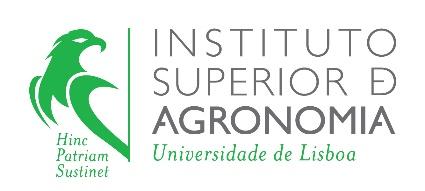  UC FÍSICA I – FICHA DE TRABALHO PRATICO Nº 2 TP1-3: Movimento Retilíneo com aceleração constanteManuel Santos nº26057José Oliveira Santos nº26069Duarte Palma Carpinteiro nº26056Francisco Mello nº26012Tabela de registo das observações: Experiência 2:3.  Aceleração de cada experiência:Relação entre o quadrado da velocidade instantânea e o deslocamento6. ConclusãoNesta experiência foi possível avaliar a relação entre a velocidade de um corpo e o espaço percorrido no movimento linear uniformemente acelerado. Com bases nos dados foi possível apresentar graficamente esta relação, sendo que o significado físico do declive das retas corresponde, segundo a equação cartesiana v 2  v 02  2 a (x  x 0), ao dobro do valor da aceleração. Verificou-se que quanto maior o espaço percorrido, maior a velocidade do corpo, pelo que se pode considerar que as duas grandezas são diretamente proporcionais. Não só, foi possível reparar que há uma constante interação entre as forças motoras e resistentes inerentes ao movimento do corpo. De facto a força motora do peso com respetiva massa que faz o carro movimentar se, colide com uma forca de atrito provocada entre a pista e o carro, mas que é bastante  menos intensa pelo facto de não só o carro movimentar se como ganha velocidade ao longo do percusrso.Experiência 1=20gExperiência 1=20gExperiência 1=20gExperiência 2=40gExperiência 2=40gX(cm)Δt1(ms)Δt2(ms)Δt3(ms)Δt1(ms)Δt3(ms)Δt3(ms)30 cm40,9       41,9       41,840,9       41,9       41,840,9       41,9       41,829,328,928,650 cm28,0      28,4        28,028,0      28,4        28,028,0      28,4        28,019,419,620,270 cm22,8      22,9        23,222,8      22,9        23,222,8      22,9        23,215,715,616,290 cm19,9        20,2       19,119,9        20,2       19,119,9        20,2       19,113,714,414,2110 cm17,6         17,4      17,417,6         17,4      17,417,6         17,4      17,412,412,412,9Experiência 3=60gExperiência 3=60gExperiência 4=100gExperiência 4=100gExperiência 4=100gΔt1(ms)Δt2(ms)Δt3(ms)Δt1(ms)Δt3(ms)Δt3(ms)23,4           24,2        -47,623,4           24,2        -47,623,4           24,2        -47,618,118,918,716,0           16,5       -32,516,0           16,5       -32,516,0           16,5       -32,512,412,812,613,1          13,6         -26,713,1          13,6         -26,713,1          13,6         -26,710,110,510,411,0          11,6         -22,611,0          11,6         -22,611,0          11,6         -22,68,68,88,89,9              10,2        -20,19,9              10,2        -20,19,9              10,2        -20,17,97,67,7XExperiência 1Experiência 2Experiência 3Experiência 4300,157 m/s20,326 m/s20,482 m/s20,786 m/s2500,156 m/s20,316 m/s20,480 m/s20,775 m/s2700,152 m/s20,318 m/s20,479 m/s20,748 m/s2900,150 m/s20,297 m/s20,478 m/s20,772 m/s21100,153 m/s20,296 m/s20,476 m/s20,779 m/s2Media0,154 m/s20,311 m/s20,479 m/s20,772 m/s2Experiência 1x-x0v2v2/(x-x0)0.30m0.166m0.052m/s0.313m/s0.50m0.366m0.114m/s0,312m/s0.70m0.566m0.172m/s0,304m/s0.90m0.766m0,229m/s0,299m/sExperiência 2x-x0v2v2/(x-x0)0.30m0.166m0.108m/s0,651m/s0.70m0.366m0.231m/s0,632m/s0.80m0.566m0.360m/s0,636m/s0.90m0.766m0,454m/s0,593m/sExperiência 3x-x0v2v2/(x-x0)0.30m0.166mm/s     m/s0.50m0.366mm/sm/s0.70m0.566mm/sm/s0.90m0.766 m     m/sm/sExperiência 4x-x0v2v2/(x-x0)0.30m0.166m0.261m/s1,572m/s0.50m0.366m0.567m/s1,549m/s0.70m0.566m0.846m/s1,495m/s0.90m0.766m1,183m/s1,544m/s